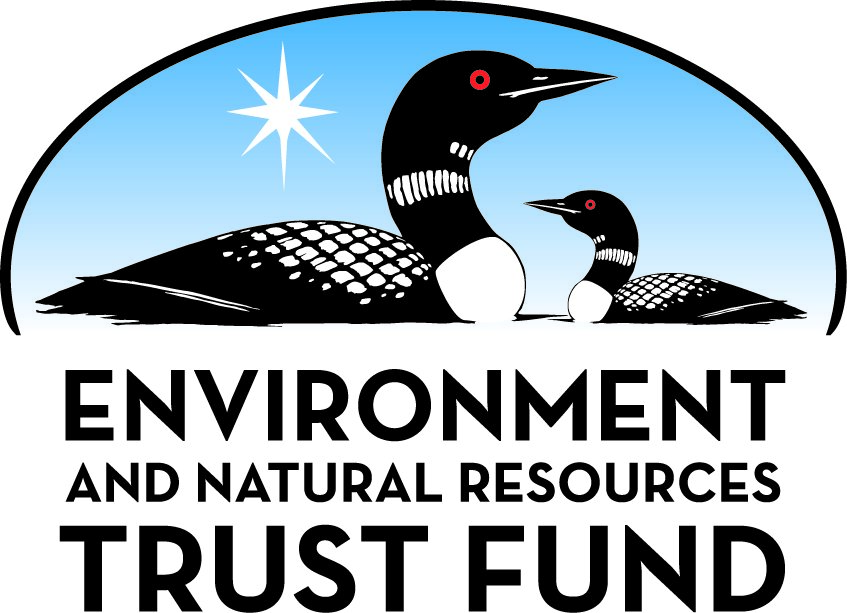 Environment and Natural Resources Trust Fund2021 Request for ProposalGeneral InformationProposal ID: 2021-347Proposal Title: Renewable and Green Polymers from PennycressProject Manager InformationName: Roger RuanOrganization: U of MN - College of Food, Agricultural and Natural Resource SciencesOffice Telephone: (612) 625-1710Email: ruanx001@umn.eduProject Basic InformationProject Summary: Develop a novel technology to convert pennycress straw and oil into polyols for making renewable and green polymers such as biopolyurethane.Funds Requested: $559,000Proposed Project Completion: 2024-06-30LCCMR Funding Category: Air Quality, Climate Change, and Renewable Energy (E)Project LocationWhat is the best scale for describing where your work will take place?  
	StatewideWhat is the best scale to describe the area impacted by your work?  
	StatewideWhen will the work impact occur?  
	During the Project and In the FutureNarrativeDescribe the opportunity or problem your proposal seeks to address. Include any relevant background information.Polyurethane (PU) is the fifth largest plastic in the world, which is widely used in medical, aviation, spinning, chemicals, and automobiles on account of its outstanding properties of stability, chemical resistance, resilience and mechanical. The worldwide PU consumption was about 60.5 billion USD in 2017, and it is estimated to be over 79 billion USD by 2021. In general, PU is produced by using polyols and isocyanate via polymerization reaction. As one of the primary ingredients, polyols are originated from petrochemical origin. However, the petroleum-based PU is hardly biodegradable and has negative impact on the environment. More importantly, petroleum is a non-renewable resource, and thus the petroleum-based PU production is unsustainable in the long term. Therefore, it is urgent to select a renewable material to replace the petroleum polyols, and satisfy the demand for green polymers.What is your proposed solution to the problem or opportunity discussed above? i.e. What are you seeking funding to do? You will be asked to expand on this in Activities and Milestones.Pennycress is an oil crop, which is rapidly being domesticated as a third crop to be grown between the corn harvest and the soybean establishment in the following year, and hence it has a great economic value, in addition to providing important ecosystem services, e.g., reducing soil erosion and unused nutrients contaminating water, etc. Overall, the harvested pennycress could be divided into two part: straw (PS) and oil (PO). PS is mainly comprised of cellulose, semi-cellulose, and lignin. PO is consisted of triacylglycerols (TAGs), especially the unsaturated fatty acid, which could be transformed into epoxidized PO through epoxidation reaction in the presence of peroxy acid. On this basis, epoxidized PO could be further converted into polyols via ring-opening reaction. Non-thermal plasma (NTP) is demonstrated to be efficient in oxidation, which is supposed to reduce the usage of peroxy acid materials.

The PS can be transformed into polyols via liquefaction using liquefacients like polyethylene glycol and glycerol at high temperature and concentrated sulfuric acid. However, the downstream purification would generate wastewater. Due to the strong polarity of hydroxy, liquefacients are naturally characterized with excellent microwave absorbing ability. Hence, microwave is expected to replace the traditional heating thereby reducing energy comsumption.What are the specific project outcomes as they relate to the public purpose of protection, conservation, preservation, and enhancement of the state’s natural resources? Our project is expected to enable the conversion of pennycress straw and oil to biopolymers and adding value to pennycress planting operation. This will on the one hand produce renewable and green materials alternative to fossil based products, and on the other hand make pennycress planting profitable, which can help promote this rapid cycling winter cover crop providing crucial environmental services including nutrient scavenging, weed suppression, soil erosion protection and runoff reduction.Activities and MilestonesActivity 1: Pennycress straw liquefaction in the presence of microwaveActivity Budget: $284,000Activity Description: 
The concentrated sulfuric acid is commonly used as catalyst in traditional liquefaction process. A concern is that not only the sulfuric acid cannot be reused, but also the products purification would generate wastewater. Hence, high efficient solid acids will be employed as catalyst in pennycress straw (PS) liquefaction. Furthermore, owing to the strong polarity of liquefacient, microwave could be utilized to enhance the PS liquefaction and reduce the energy consumption. Therefore, the effects of catalyst type, solid-to-liquid ratio, liquefacient amount, reaction temperature, microwave power, microwave time on the polyrols yield and quality will be studied. Furthermore, dielectric properties of dielectric constant (ε), loss factor (tanδ), and penetration depth (Dp) will be evaluated to reveal the microwave absorbing characteristic of the mixed reactants. Based on that, the relationship between microwave absorbing property of reactants and polyrols yields will be revealed. These designed experiment are expected to offer us the basic information and data to build up a continuous PS liquefaction equipment.Activity Milestones: Activity 2: Epoxidization of pennycress oil with the aid of plasma and conversion to polyrolsActivity Budget: $275,000Activity Description: 
According to the reported data, pennycress oil (PO) is rich in unsaturated fatty acid, in which the C=C could be epoxidized (POE) in the presence of peroxy acid. To obtain the peroxy acid, hydrogen peroxide and formic acid are required to be added into the reaction system. In order to obtain the optimized conditions, the effect of temperature, residue time, ratio of catalyst, H2O2 amount, formic acid amount on the epoxidation conversion will be studied. With that, plasma is used to reduce the usage of peroxy acid materials and the catalytic activity of plasma will be further elucidated. The obtained POE will be converted into polyrols via the ring-opening reaction, in which the epoxy -O- in POE is protonized with acid catalyst. Moreover, effects of molar ratio of POE to sorbitol, catalyst dosage, reaction temperature, and time on polyrols yield are evaluated, especially the relationship between catalyst structure and polyrols yield will be illuminated. Above all, the optimized parameters would be used to construct the large scale trial system for evaluation of commercial potential.Activity Milestones: Project Partners and CollaboratorsLong-Term Implementation and FundingDescribe how the results will be implemented and how any ongoing effort will be funded. If not already addressed as part of the project, how will findings, results, and products developed be implemented after project completion? If additional work is needed, how will this be funded? 
New scientific knowledge and experience on polyols production from pennycress assisted by microwave and non-thermal plasma will be obtained through this project. The processes of liquefaction and epoxy-openOther ENRTF Appropriations Awarded in the Last Six YearsProject Manager and Organization QualificationsProject Manager Name: Roger RuanJob Title: Professor and DirectorProvide description of the project manager’s qualifications to manage the proposed project. 
Dr. Roger Ruan, Professor and Director, Center for Biorefining and Department of Bioproducts and Biosystems Engineering, University of Minnesota, Fellow of ASABE and Fellow of IFT, is the project manager of the proposed project. Dr. Ruan’s research focuses on renewable energy technologies, solid and liquid waste treatment and utilization, and environmental engineering.  Specifically, he has conducted research and published his findings in the areas of municipal, agricultural, and industrial wastewater treatment and utilization through novel anaerobic digestion, microalgae cultivation, and hydroponic cultivation, biomass and solid wastes (including plastics) gasification and pyrolysis, airborne pathogen disinfection, catalysis, non-thermal plasma, ammonia synthesis, etc. He is a top-cited author in the area of agricultural and biological sciences with an h-index of 63, i10-index of 255, and over 15,400 citations, and has received over 180 projects totaling over $45 million in various funding for research, including major funding from USDA, DOE, DOT, DOD, LCCMR, and industries. He was the project manager of several earlier LCCMR funded projects which resulted in the issuance of a US patent and licensing of a technology. Therefore he has the technical expertise and project management experience to ensure the execution of proposed projects.Organization: U of MN - College of Food, Agriculture and Natural Resource SciencesOrganization Description: 
The Center for Biorefining is a University of Minnesota research center and help coordinate the University efforts and resources to conduct exploratory fundamental and applied research; provide education on bioenergy, biochemicals and biomaterials; stimulate collaboration among the University researchers, other public sector investigators, and private investigators involved in biobased production technology development; promote technology transfer to industries; and foster economic development in rural areas. The Center’s research programs are founded by DOE, USDA, DOT, DOD, LCCMR, IREE, Xcel Energy, and other federal and state agencies, NGOs, and private companies. The Center is equipped with state of the arts analytical instruments, and processing facilities ranging from bench to pilot scale.Budget SummaryClassified Staff or Generally Ineligible ExpensesNon ENRTF FundsAttachmentsRequired AttachmentsVisual ComponentFile: 4a5fe19c-b09.pdfAlternate Text for Visual Component1)	Issues with current production and use of polyurethane
2)	Pennycress as an oil crop
3)	Our approach to utilization of Pennycress oil and biomass
4)	Expected outcomes of the projectOptional AttachmentsSupport Letter or OtherAdministrative UseDoes your project include restoration or acquisition of land rights? 
	NoDoes your project have patent, royalties, or revenue potential? 
	Yes,   •  Patent, Copyright, or Royalty PotentialDoes your project include research? 
	YesDoes the organization have a fiscal agent for this project? 
	NoDescriptionCompletion DateScreen solid acid catalyst2023-03-31Optimize of pennycress straw liquefaction2023-06-30Evaluate dielectric property and reveal microwave absorbing characteristic2023-12-31Set up the continuous PS liquefaction equipment2024-06-30DescriptionCompletion DateInvestigation of pennycress oil epoxidization process2021-12-31Plasma device construction and catalytic mechanism elucidation2022-03-31Optimization of POE ring-opening process2022-06-30Set up pilot reaction system combining epoxidation and ring-opening reaction2022-12-31NameOrganizationRoleReceiving FundsYanling ChengUniversity of Minnesotaco-PINoPaul ChenUniversity of Minnesotaco-PIYesNameAppropriationAmount AwardedDemonstrating Innovative Technologies to Fully Utilize Wastewater ResourcesM.L. 2014, Chp. 226, Sec. 2, Subd. 08c$1,000,000Development of Innovative Sensor Technologies for Water MonitoringM.L. 2016, Chp. 186, Sec. 2, Subd. 04j$509,000Category / NameSubcategory or TypeDescriptionPurposeGen. Ineli gible% Bene fits# FTEClass ified Staff?$ AmountPersonnelPaul ChenCo-Principal Investigator36.5%0.48$64,621Roger RuanPrincipal Investigator36.5%0.12$24,328Post DocResearcher25.4%3$193,799Graduate Research AssistantResearch Assistant45%1.5$150,933Sub Total$433,681Contracts and ServicesSub Total-Equipment, Tools, and SuppliesTools and SuppliesMaterials and lab supplies including chemicals for analysis, liquefaction agents, catalysts, consumable supplies for analytical instruments, thermocouples, glassware, etc.For running experiments and operating the systems$19,319EquipmentComponents for fabrication of experimental apparatus, including NTP reactors, power supply, microwave magnetrons, microwave guide, mixer, tanks, pumps, control, etc.To fabricate experimental apparatus and small system for running experiments, conducting performance analysis, and demonstration$100,000Sub Total$119,319Capital ExpendituresSub Total-Acquisitions and StewardshipSub Total-Travel In MinnesotaSub Total-Travel Outside MinnesotaSub Total-Printing and PublicationSub Total-Other ExpensesRepairs and MaintenanceRepairs and Maintenance of analytical instruments$6,000Sub Total$6,000Grand Total$559,000Category/NameSubcategory or TypeDescriptionJustification Ineligible Expense or Classified Staff RequestCategorySpecific SourceUseStatusAmountStateState Sub Total-Non-StateNon State Sub Total-Funds Total-TitleFileUMN authorization letter87510dbb-096.pdfUMN financial audit report581e4deb-171.pdf